CROSS COUNTRY SUMMER CAMPWHO:   For any Vista Peak Preparatory student who is interested in running Cross Country during the 2017-2018 school yearWHEN:  June 12th-14thWHERE:  YMCA OF THE ROCKIES (Snow Mountain Ranch)PURPOSE:  Team building / Conditioning / Taking advantage of our beautiful Colorado nature!COST:  Around $250 per athlete (cost will depend on the number of athletes who attend camp).   The cost will cover transportation to camp / lodging / activities / mealsREGISTRATION:  Contact Coach Thigpen or Coach Brown if you are interested in attending camp.  More information will be available closer to the date of camp.Coach Julie Thigpen									Coach Jason Brownjathigpen@aps.k12.co.us								jrbrown@aps.k12.co.usCell:  720-641-8821								Work:  303-340-0121 x26256Work:  303-364-3757 x23004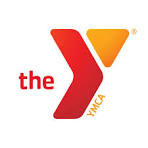 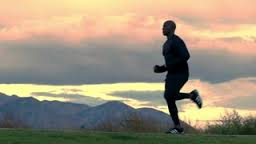 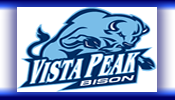 